高松包機～百選温泉美食~小豆島~大步危遊船~職人雙體驗和菓子　6天5夜高松包機～百選温泉美食~小豆島~大步危遊船~職人雙體驗和菓子　6天5夜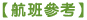 【本行程之各項內容及價格因季節、氣候等其他因素而有所變動，請依出發前說明會資料為主，不另行通知】